湖南科技大学附属医院非事业编制医生招聘报名表填写示例：姓名性别出生年月民族籍贯政治面貌婚姻状况最高学历最高学历毕业时间应聘岗位联系电话通讯地址特长学习经历（阶段从高中开始，学习形式分全日制/非全日制，硕士分学硕/专硕）学习经历（阶段从高中开始，学习形式分全日制/非全日制，硕士分学硕/专硕）学习经历（阶段从高中开始，学习形式分全日制/非全日制，硕士分学硕/专硕）学习经历（阶段从高中开始，学习形式分全日制/非全日制，硕士分学硕/专硕）学习经历（阶段从高中开始，学习形式分全日制/非全日制，硕士分学硕/专硕）学习经历（阶段从高中开始，学习形式分全日制/非全日制，硕士分学硕/专硕）学习经历（阶段从高中开始，学习形式分全日制/非全日制，硕士分学硕/专硕）阶段起止时间学校         专业学校         专业学校         专业职务学习形式全日制工作经历工作经历工作经历工作经历工作经历工作经历工作经历序号起止时间单位单位单位岗位岗位获奖情况（院级以上，择重点写即可）获奖情况（院级以上，择重点写即可）获奖情况（院级以上，择重点写即可）获奖情况（院级以上，择重点写即可）获奖情况（院级以上，择重点写即可）获奖情况（院级以上，择重点写即可）获奖情况（院级以上，择重点写即可）年度颁奖单位奖项名称奖项名称奖项名称奖励级别奖励级别专业技能证书应聘人员承诺：本人所提供的所有材料真实有效，符合应聘岗位所需的资格条件。如有弄虚作假，自动放弃考试和聘用资格。应聘人员承诺：本人所提供的所有材料真实有效，符合应聘岗位所需的资格条件。如有弄虚作假，自动放弃考试和聘用资格。应聘人员承诺：本人所提供的所有材料真实有效，符合应聘岗位所需的资格条件。如有弄虚作假，自动放弃考试和聘用资格。应聘人员承诺：本人所提供的所有材料真实有效，符合应聘岗位所需的资格条件。如有弄虚作假，自动放弃考试和聘用资格。应聘人员承诺：本人所提供的所有材料真实有效，符合应聘岗位所需的资格条件。如有弄虚作假，自动放弃考试和聘用资格。应聘人员承诺：本人所提供的所有材料真实有效，符合应聘岗位所需的资格条件。如有弄虚作假，自动放弃考试和聘用资格。应聘人员承诺：本人所提供的所有材料真实有效，符合应聘岗位所需的资格条件。如有弄虚作假，自动放弃考试和聘用资格。                                                     应聘人签名：                                                      应聘人签名：                                                      应聘人签名：                                                      应聘人签名：                                                      应聘人签名：                                                      应聘人签名：                                                      应聘人签名：                                                       年   月    日                                                      年   月    日                                                      年   月    日                                                      年   月    日                                                      年   月    日                                                      年   月    日                                                      年   月    日姓名 　张三性别 　男出生年月1995.01 　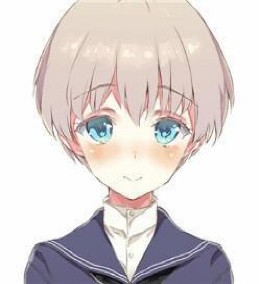 民族 　汉族籍贯湖南娄底　政治面貌 　群众婚姻状况 　未婚最高学历硕士  　最高学历毕业时间2017.06 　应聘岗位医生医生医生联系电话　8216441111通讯地址湖南湘潭市雨湖区湖南科技大学 湖南湘潭市雨湖区湖南科技大学 湖南湘潭市雨湖区湖南科技大学 特长体育、书法　体育、书法　学习经历（阶段从高中开始，学习形式分全日制/非全日制，硕士分学硕/专硕）学习经历（阶段从高中开始，学习形式分全日制/非全日制，硕士分学硕/专硕）学习经历（阶段从高中开始，学习形式分全日制/非全日制，硕士分学硕/专硕）学习经历（阶段从高中开始，学习形式分全日制/非全日制，硕士分学硕/专硕）学习经历（阶段从高中开始，学习形式分全日制/非全日制，硕士分学硕/专硕）学习经历（阶段从高中开始，学习形式分全日制/非全日制，硕士分学硕/专硕）学习经历（阶段从高中开始，学习形式分全日制/非全日制，硕士分学硕/专硕）阶段起止时间学校/专业学校/专业学校/专业职务学习形式高中2008.09-2011.06湖南省湘潭市湘潭一中湖南省湘潭市湘潭一中湖南省湘潭市湘潭一中无全日制本科2011.09-2015.06湖南科技大学/土木工程湖南科技大学/土木工程湖南科技大学/土木工程班长全日制本科硕士2015.09-2017.06湖南科技大学/土木工程湖南科技大学/土木工程湖南科技大学/土木工程无全日制学硕工作经历工作经历工作经历工作经历工作经历工作经历工作经历序号起止时间单位单位单位岗位岗位12017.09-2019.03中建五局贵州项目部中建五局贵州项目部中建五局贵州项目部项目施工管理项目施工管理获奖情况（院级以上，择重点写即可）获奖情况（院级以上，择重点写即可）获奖情况（院级以上，择重点写即可）获奖情况（院级以上，择重点写即可）获奖情况（院级以上，择重点写即可）获奖情况（院级以上，择重点写即可）获奖情况（院级以上，择重点写即可）年度颁奖单位奖项名称奖项名称奖项名称奖励级别奖励级别2016教育部硕士研究生国家奖学金硕士研究生国家奖学金硕士研究生国家奖学金国家级国家级2017湖南省教育厅2017届优秀毕业生2017届优秀毕业生2017届优秀毕业生省级省级2015湖南科技大学优秀学生干部优秀学生干部优秀学生干部校级校级专业技能证书医师资格证书（202003）、医师执业证书（202004）医师资格证书（202003）、医师执业证书（202004）医师资格证书（202003）、医师执业证书（202004）医师资格证书（202003）、医师执业证书（202004）医师资格证书（202003）、医师执业证书（202004）医师资格证书（202003）、医师执业证书（202004）应聘人员承诺：本人所提供的所有材料真实有效，符合应聘岗位所需的资格条件。如有弄虚作假，自动放弃考试和聘用资格。应聘人员承诺：本人所提供的所有材料真实有效，符合应聘岗位所需的资格条件。如有弄虚作假，自动放弃考试和聘用资格。应聘人员承诺：本人所提供的所有材料真实有效，符合应聘岗位所需的资格条件。如有弄虚作假，自动放弃考试和聘用资格。应聘人员承诺：本人所提供的所有材料真实有效，符合应聘岗位所需的资格条件。如有弄虚作假，自动放弃考试和聘用资格。应聘人员承诺：本人所提供的所有材料真实有效，符合应聘岗位所需的资格条件。如有弄虚作假，自动放弃考试和聘用资格。应聘人员承诺：本人所提供的所有材料真实有效，符合应聘岗位所需的资格条件。如有弄虚作假，自动放弃考试和聘用资格。应聘人员承诺：本人所提供的所有材料真实有效，符合应聘岗位所需的资格条件。如有弄虚作假，自动放弃考试和聘用资格。                                                     应聘人签名： 张三                                                     应聘人签名： 张三                                                     应聘人签名： 张三                                                     应聘人签名： 张三                                                     应聘人签名： 张三                                                     应聘人签名： 张三                                                     应聘人签名： 张三                                                     2021年  3月  25日                                                     2021年  3月  25日                                                     2021年  3月  25日                                                     2021年  3月  25日                                                     2021年  3月  25日                                                     2021年  3月  25日                                                     2021年  3月  25日